Welcome to 5th Grade!Hello! My name is Mrs. Weymouth, and I am so excited to teach 5th Grade Math this year. This is my second year teaching 5th grade at Wake Forest Charter Academy. My classroom is located in Room 17. If you ever have any questions or concerns, you may e-mail me at 99.aweymouth@nhaschools.com. Here’s a little bit about myself! I graduated in 2010 from Appalachian State University in Boone, NC. After graduating, I taught Pre-K for two years in a child care center. After that, I taught Kindergarten for one year in Gastonia, NC – my hometown! Then two years ago, my husband landed a job at Duke University, and we moved to the Triad Area. My husband and I have been married for almost two years, and we have a dog named Colby. I love hiking, taking pictures, dancing, and the color aqua blue! 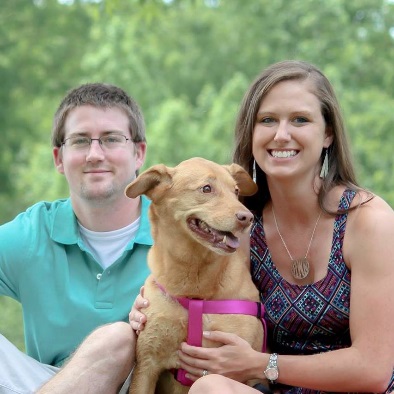 I am really looking forward to getting to know you better as we learn and grow together. I have a lot of exciting things planned for you this year!  Sincerely,Mrs. Weymouth